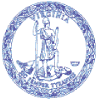 COMMONWEALTH of VIRGINIA
NELSON SMITH
 COMMISSIONER
DEPARTMENT OF
BEHAVIORAL HEALTH AND DEVELOPMENTAL SERVICES
Post Office Box 1797
Richmond, Virginia   23218-1797Telephone (804) 786-3921
Fax (804) 371-6638
www.dbhds.virginia.govMEMORANDUMTo: 		DBHDS Licensed ProvidersFrom:  		Jae Benz, Director, DBHDS Office of LicensingDate: 		August 16, 2022Re: 	Updated Crosswalk of DBHDS Approved Risk Management Training Crosswalk of DBHDS Approved Risk Management TrainingBased on stakeholder feedback and in an effort to increase provider compliance with 12VAC35-105-520.A, the DBHDS Office of Licensing updated the Crosswalk of DBHDS Approved Risk Management Training and the Risk Management Attestation Form.  Below is a crosswalk of DBHDS approved trainings that, upon completion, will fulfill the requirements of 12VAC35-105-520.A.        12VAC35-105-520.A. - The provider shall designate a person responsible for the risk management function who has completed department approved training, which shall include training related to risk management, understanding of individual risk screening, conducting investigations, root cause analysis, and the use of data to identify risk patterns and trends.For current licensed providers, the Office of Licensing will continue to accept the former Risk Management Attestation form until the end of this calendar year (i.e. December 2022).  All new providers will be directed to utilize the updated Attestation form as part of the application process.A provider’s designated Risk Manager must complete the “Risk Management Attestation Form”.   The Attestation form shall be signed and dated by the designated Risk Manager and shall also include the signature and date of the Risk Manager’s direct supervisor, if applicable.The Attestation form does not need to be submitted directly to the Office of Licensing upon completion; however, the form must be kept on file and presented upon request by the Office of Licensing during both on-site and remote inspections.The first column in the Crosswalk outlines the five (5) training topic areas indicated in 12VAC35-105-520.A.   The second column specifies the name(s) of the DBHDS approved trainings for each of the aforementioned topic areas.  The associated hyperlink(s) to access each training is also enclosed.   Upon completion of a DBHDS approved training(s) per topic area, the designated Risk Manager should complete the corresponding Risk Management Attestation Form.Training Topic AreaCrosswalk of DBHDS Approved Training and Hyperlink AccessRisk ManagementRisk Management and Quality Improvement Strategies Webinar by CDDER http://www.dbhds.virginia.gov/assets/doc/QMD/OL/va-dbhds- risk-management-webinar-final-12-10-2020-handout-with- notes-(1).pdfOffice of Licensing PPT Training on Quality Improvement – Risk Management (Nov 2020) http://www.dbhds.virginia.gov/assets/doc/QMD/OL/quality- improvement-risk-managment-training-(november-2020).pdfOffice of Licensing Quality Improvement – Risk Management Tips and Tools (June 2021) https://dbhds.virginia.gov/assets/doc/QMD/OL/risk-management-quality-improvement-tips-and-tools-june-2021.pdfUnderstanding of Individual Risk ScreeningRisk Management and Quality Improvement Strategies Webinar by CDDER http://www.dbhds.virginia.gov/assets/doc/QMD/OL/va-dbhds- risk-management-webinar-final-12-10-2020-handout-with- notes-(1).pdfOffice of Licensing PPT Training on Quality Improvement – Risk Management (Nov 2020) http://www.dbhds.virginia.gov/assets/doc/QMD/OL/quality- improvement-risk-managment-training-(november-2020).pdfConducting InvestigationsOHR Investigating Abuse &  Neglect:  An Overview for Community Providers https://dbhds.virginia.gov/assets/doc/QMD/human-rights/ohr-2021-statewide-training-calendar_current1.docxhttps://www.youtube.com/watch?v=4wB4dx-olykRoot Cause AnalysisRisk Management and Quality Improvement Strategies Webinar by CDDER http://www.dbhds.virginia.gov/assets/doc/QMD/OL/va-dbhds- risk-management-webinar-final-12-10-2020-handout-with- notes-(1).pdfOffice of Licensing PPT Training on Root Cause Analysis (Nov 2020) http://www.dbhds.virginia.gov/assets/doc/QMD/OL/root- cause-analysis-training-(november-2020).pdfUse of Data to Identify Risk Patterns and TrendsRisk Management and Quality Improvement Strategies Webinar by CDDER http://www.dbhds.virginia.gov/assets/doc/QMD/OL/va-dbhds- risk-management-webinar-final-12-10-2020-handout-with- notes-(1).pdfOffice of Licensing PPT Training on Quality Improvement – Risk Management (Nov 2020) http://www.dbhds.virginia.gov/assets/doc/QMD/OL/quality- improvement-risk-managment-training-(november-2020).pdf